Менің елім – ҚазақстанОйын сабақМақсаты:  Оқушылардың қазақстан Республикасы туралы алған білімдерін байқау. Сөздік қорларын толықтыру. Ауызекі тілде еркін жеткізулерін қалыптастыру. Оқушылардың туған елге деген сүйіспеншіліктерін арттыру.  Көрнекілігі: Карточкалар, кестелер, рәміздер, элетронды қазақ үй.Барысы:1. Екі топ құру. 2.  Ойындар бөлімімен таныстыру.а) бәйгеб) полиглотв) жеті ғажайып бақг) шешендікд) жорғаА) Бәйге: Ойынның шарты: Сұрақтарға тез, дұрыс жауап беру. 1. ҚР қандай мемлекет? (егеменді, тәуелсіз мемлекет)2. Оның өз рәміздері бар ма? (туы, елтаңбасы, гимні)3. Тудың түсі қандай, не бейнеленген? (көк, алтын күн мен дала қыраны қазақ өрнегі)4. Елтаңбада не бейнеленген? (екі тұлпар, шаңырақ, төменгіжағында «Қазастан» деген жазу, жоғарғы жағында бес жұлдыз)5. Гимн нені мадақтайды? (достықты татулықты жырлайдығ)6.  Гимнің авторы кім? (авторы: Ж.Нәжімиденов, Н. Назарбаев. Әні: Ш. Қалдаяқов)Б) Полиглот: Отан – РодинаНаш класс – Біздің сыныпХалық – НародӨмір – ЖизньДостық – Дружба Біздің Республика – Наша РеспубликаНаша столица – Біздің АстанаВ) Жеті ғажайып бақ: 1. Қазақ алфавитінде неше әріп бар?2. Абайдың шын аты?3. Тұңғыш Президент?4. Екі ақынның өлең жарысы?5. Төл теңгеге неше жыл?6. Тәуелсіздікке биыл неше жыл?7. ҚР – да неше облыс бар?Г) Шешендік: 1. Туған елдей ел болмас,-------------.2. Отансыз адам,------------------ .3. Отан ------- ыстық.4. Білім ------------------------- қазғандай.Д) Жорға:  (1 –топ  басшысына)1. ҚР Президенті?2. Тәуелсіздік күні?3. Киіз үйдің төбесі?4. ҚР – ның ақшасы?5. ҚР – ның астанасы?6. ҚР – дағы ең биік шың?7. Біздің мектеп?8.  Биылғы  екінші жолдау?9. ҚР –ның бұрынғы астанасы?10. Мемлекеттік тіл?(2 – топ басшысына)1.Н.Назарбаев кім?2. Президент күні?3. Шаңырақ дегеніміз не?4. Теңге қай елдің ақшасы?5. Тұңғыш ғарышкер?6. Кейінгі Астана әкімі?7. Биылғы бірінші жолдау?8. Қазақ тілі статусы?9. Қазастан жер көлемі жөнінен нешінші орын?10. Біздің облыс?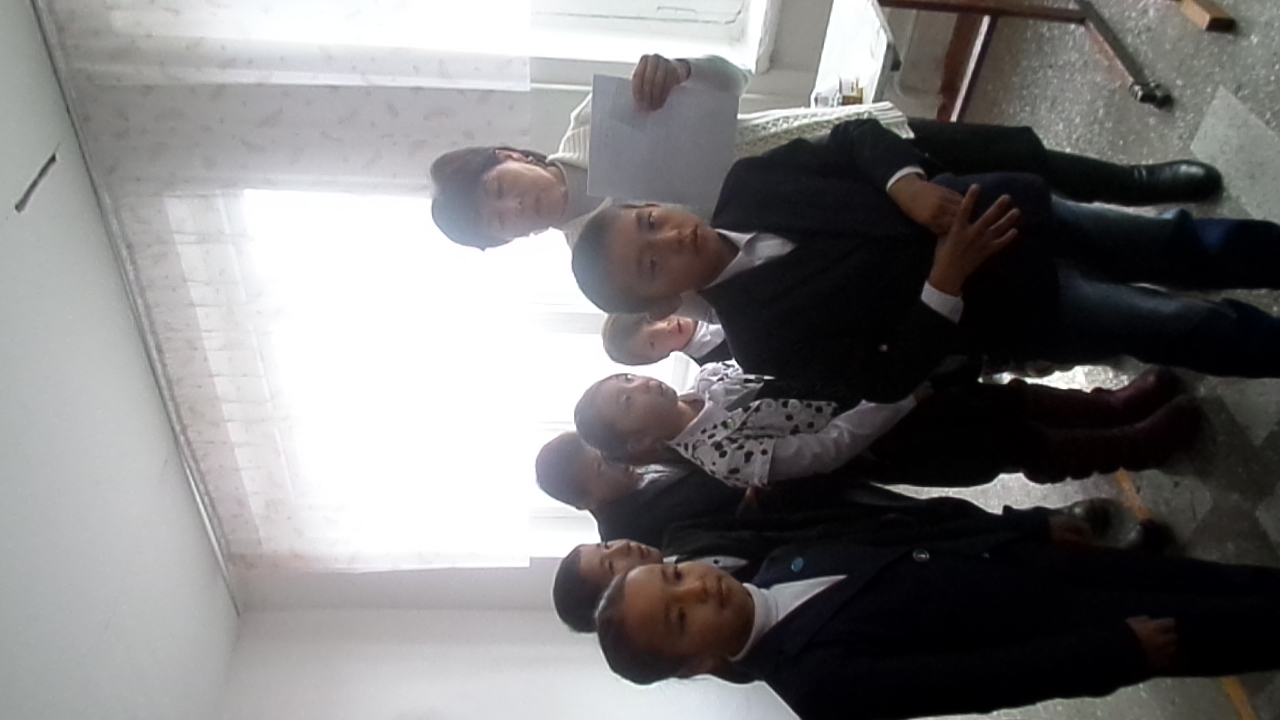 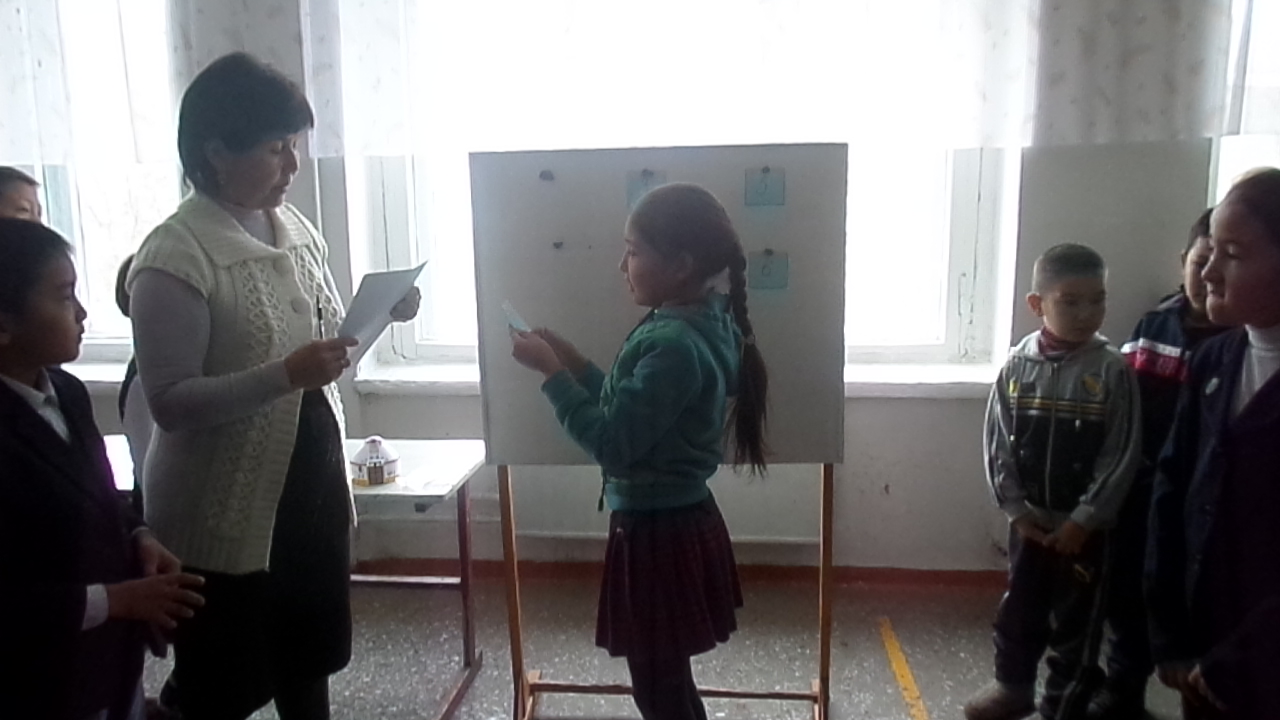 